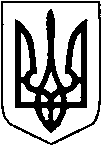 ВОЛОДИМИРСЬКА РАЙОННА ДЕРЖАВНА АДМІНІСТРАЦІЯВОЛИНСЬКОЇ ОБЛАСТІВОЛОДИМИРСЬКА РАЙОННА ВІЙСЬКОВА АДМІНІСТРАЦІЯРОЗПОРЯДЖЕННЯПро внесення змін до складу комісії з питань соціального захисту населення при райдержадміністраціїВідповідно до статей 6, 23 Закону України «Про місцеві державні адміністрації»,  у зв’язку з кадровими змінами, внести до складу комісії з питань соціального захисту населення при райдержадміністрації, затвердженої розпорядженням начальника районної військової адміністрації від 13.10.2022 року № 96, такі зміни:  	1. ВИВЕСТИ зі складу комісії  з питань соціального захисту населення при райдержадміністрації: СТОРОНСЬКОГО Андрія Мироновича, ГАВРИЛЮК Поліну Русланівну.2. ВВЕСТИ до складу комісії  з питань соціального захисту населення при райдержадміністрації ЛІЩУК Ірину Степанівну, заступника голови районної державної адміністрації – головою комісії; ОСТАПЮК Альону Миколаївну, головного спеціаліста фінансово-господарського відділу – секретарем комісії. 3.  Контроль за виконанням розпорядження покласти на заступника голови районної державної адміністрації Ірину ЛІЩУК.Начальник           							 		Юрій ЛОБАЧЗінаїда Яцик 3811501 червня 2023 року			                              м. Володимир         № 66